Student Government Association 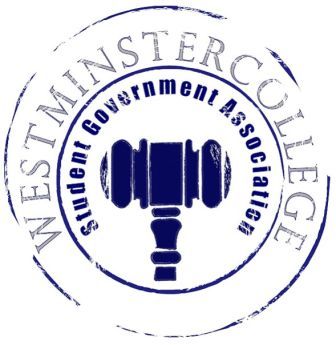 September 7, 2016Meeting MinutesPrayer by Michael AngiolelliRoll Call and AnnouncementsAll senators are here and accounted for except John Arcuri, Tyler Sheets, and Sam Sherlock.Approval of MinutesMotion to approve last week’s minutes by Jessica Garcia-Ramirez,  seconded by Natalee RossExecutive Officers ReportPresident – Cory HughesWelcome BackSwearing in of new SGA SenatorsVPAA Search CommitteeNew search to replace Dean Wood, while interim Dean Woods is holding her placeVice President – Channing PiferFall Fest – September 24, 12-4 P.M.Carnival themed eventDJ and Food have been bookedDeep fried cookie dough!Balloon ArtistBouncy House and Blow-up Obstacle CourseCotton Candy, Kettle CornRaffle prizesFace PaintingCorn HoleSecretary – Regino Flores36 Senators in AttendanceTreasurer – David JamiesonNo ReportOpen ForumCommittee MeetingsFinance – Carl CarpenterNo ReportAcademics – Anna DanielsExploratory Mentorship ProgramLooking for improvements for the programConstitution Day TriviaConstitution and AmericaThursday September 15th at 7:30Pocket ConstitutionsPrizes for trivia winnersAcademic Committee Information Session	Diversity – Jordan ShermanCultural TripTo Cathedral of Learning Nationality RoomsGuided Tours Most likely during November (Diversity Month)SAFE Space training kicking off in OctoberTUB Talks Forum to talk about controversial topics in a safe environmentBeginning in October	Special Events – Heaven BrownSeptember 16 – Welcome Back to Campus Pool/Movie Party @ 6:30Inflatables/RaftsNeighbors 2Nacho BarSeptember 23 – Pirates Game vs. Nationals (7 P.M. Game)$15 ticketsBuses leave at 5 P.M.ALL YOU CAN EAT SEATSOctober 7th – Pep rally @ 7 P.M.Service- Chloe KnappenbergerLakeside Craft FairSaturday September 17th 10 A.M. – 3 P.M.Proceeds Children Backpacking programVendors and Musicians (Dan Swank, Nat Paoletta, Katie Joy)Ex. Clothing, antiques, candles, scarvesFood Provided by SodexoTitan Service CupIn honor of President Richardson’s InaugurationEach student organization may enter the service cup Prizes are $500 and $100 donations to your philanthropy	Student Concerns – Chris IsraelSenator ConcernsOnline form made available to student bodyFAC – Food Advisory CommitteeEat lunch at Duff or Tub with Jeff Creveling and Janet Smith of SodexoRegarding student concerns about food choicesSodexo is open to changesFireside ChatDr. Richardson wants to open a dialogue with students about campus affairsRemarkable way to bring the students and administration togetherAnybody can come and speakHeld in Berlin LoungePublic Relations – Amelia HartzellHome football game tailgate First 300 students receive $5 food voucherGauntlet from locker room to field around 12:50Sarah Conn and Regino Flores will be the TitanOrdering Westminster T-Shirts for Senators SGA DayFree golf cart ridesDonuts, coffee, juice for breakfastPizza, chips, lemonade for lunchToilet PaperWeekly newsletter about campus events Distributed to nearly every stall on campusOld BusinessNew BusinessMotion to open voting for Academics by Sarah Conn, seconded by Meg DoudsMotion to open discussion for Ideas about SGA Day by Jessica Garcia-Ramirez, seconded by Shane WilsonDunk TankMotion to close discussion by Shane Wilson and seconded by Meg DoudsOpen FloorCaity Kourakos Chapel this FridayPhi Mu Pink Lemonade Stand Friday September 23Come to this Weekend’s Football GameSigEp having chicken patty sale next Friday This Saturday come to the BSU Foam Party at the AmphitheaterCPC Gateway Clipper Boat Prom this Friday, ticket sales end tomorrow in the TubFree Movies in Mueller each weekendTrivia night this Saturday Raffle of pirates tickets at the Pool Party Dance Theater starts this Thursday at 8 in old 77 dance studioTitan cheerleaders are selling raffle baskets at home football gamesSigma Kappa’s #endtheredzone to bring awareness to sexual assault on college campusesSeptember 30, Alpha Sigma Phi is having a chipotle philanthropyAdjournmentMotion to adjourn by Jessica Garcia Ramirez, seconded by Natalee Ross.